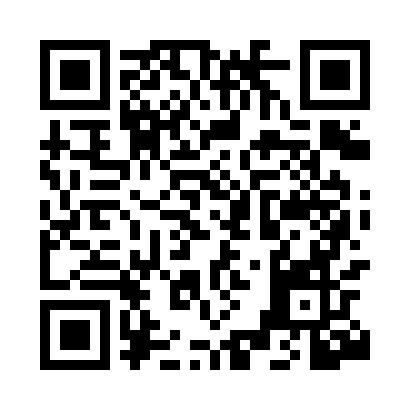 Prayer times for Artsvashen, ArmeniaWed 1 May 2024 - Fri 31 May 2024High Latitude Method: NonePrayer Calculation Method: Muslim World LeagueAsar Calculation Method: ShafiPrayer times provided by https://www.salahtimes.comDateDayFajrSunriseDhuhrAsrMaghribIsha1Wed4:115:5612:554:467:549:332Thu4:105:5512:554:477:559:343Fri4:085:5412:554:477:569:364Sat4:065:5312:554:477:579:375Sun4:055:5212:554:477:589:396Mon4:035:5012:554:487:599:407Tue4:015:4912:554:488:009:428Wed3:595:4812:544:488:019:439Thu3:585:4712:544:498:029:4510Fri3:565:4612:544:498:039:4611Sat3:555:4512:544:498:049:4812Sun3:535:4412:544:498:059:4913Mon3:515:4312:544:508:069:5114Tue3:505:4212:544:508:079:5215Wed3:485:4112:544:508:089:5416Thu3:475:4012:544:508:099:5517Fri3:465:3912:544:518:109:5618Sat3:445:3812:544:518:119:5819Sun3:435:3712:554:518:129:5920Mon3:415:3712:554:528:1310:0121Tue3:405:3612:554:528:1410:0222Wed3:395:3512:554:528:1510:0323Thu3:375:3412:554:528:1610:0524Fri3:365:3412:554:538:1710:0625Sat3:355:3312:554:538:1710:0726Sun3:345:3212:554:538:1810:0927Mon3:335:3212:554:538:1910:1028Tue3:325:3112:554:548:2010:1129Wed3:315:3112:554:548:2110:1230Thu3:305:3012:564:548:2110:1431Fri3:295:3012:564:558:2210:15